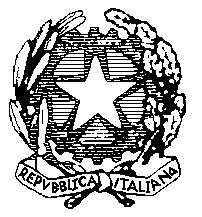 ISTITUTO MAGISTRALE STATALE “MARIA IMMACOLATA”Piazza Europa, 37-71013 S. Giovanni RotondoTel.0882/456019-Fax 0882/451689Cod. mecc: FGPM05000Q – Cod. Fisc. 83002000715E-mail:fgpm05000q@istruzione.it – magistraleimmacolata@pec.itSito Internet : www.magistrale-immacolata.itProt. n° 2233-A/5                                                                                     S. Giovanni Rotondo, 09.05.2014Circ. 88				   			                                                          AL PERSONALE DOCENTE                                                                                            S E D EOGGETTO:  Convocazione Collegio dei Docenti.Il Collegio dei Docenti è convocato, GIOVEDI’– 15.05.2014, alle ore 16:30, presso l’aula magna di via Cellini,  per discutere il seguente O.d.G.:Lettura e approvazione verbale seduta precedente;Conferma o nuove adozioni libri di testo;Svolgimento prove Invalsi e programmazione verifiche sommative classi 2^;Organico di diritto a.s. 2014-15;Proposte POF a.s. 2014-15;Proposte organizzative a.s. 2014-15.Collaborazioni con il comune di San Giovanni Rotondo;Comunicazioni del Dirigente.    Durata presumibile: 1h.                                                                            IL DIRIGENTE SCOLASTICO                                                                            (Prof. Pasquale Palmisano)